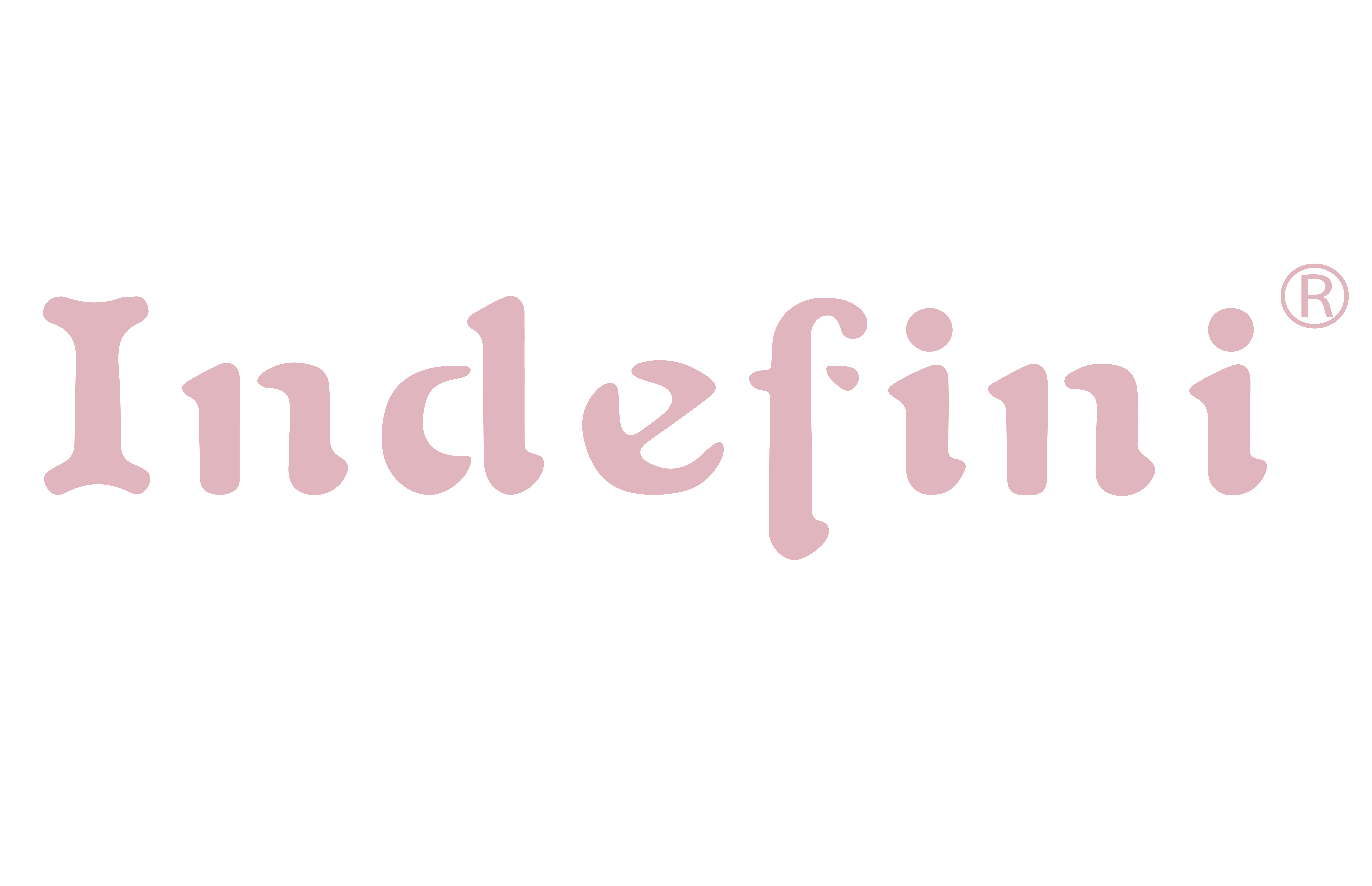 Приложение № 1к Заявлению на возврат товарапо заказу № ____________ от _____________Реквизиты перевода на счёт карты:Получатель:                              ________________________________________Номер счета:                            ________________________________________Банк получателя:                   _________________________________________БИК:                                           __________________________________________Корреспондентский счет:     __________________________________________КПП:                                           __________________________________________ИНН:                                          __________________________________________Сумма: _____________________________________Подпись: ____________________________________